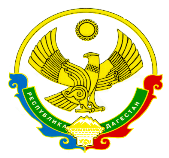 РЕСПУБЛИКА ДАГЕСТАНМУНИЦИПАЛЬНОЕ КАЗЕННОЕ ОБЩЕОБРАЗОВАТЕЛЬНОЕ УЧРЕЖДЕНИЕ «СТЕПНОВСКАЯ ОСНОВНАЯ ОБЩЕОБРАЗОВАТЕЛЬНАЯ ШКОЛА»368809. РД, Кизлярский район, с. Степное						 26 .05.2020г.                                                                                               № 90ПРИКАЗ«О  создании независимой комиссии для выставления итоговых  отметоквыпускникам  9-х классов»       С   целью объективного выставления итоговых отметок по всем учебным предметам выпускникам 9-х классовПРИКАЗЫВАЮ:1.Создать независимую комиссию, для выставления итоговых отметок  выпускникам 9 класса в следующем  составе:- Председатель комиссии- зам. директора по УВР – Кузьмина Е.И.Члены комиссии:-учитель математики –Чинаева М.Д..;- классный руководитель 9 класса- Катаева М.И..2.Контроль исполнения приказа оставляю за собой.Директор школы:                                                              Карагулова З.Р.